SUPPLEMENTAL MATERIAL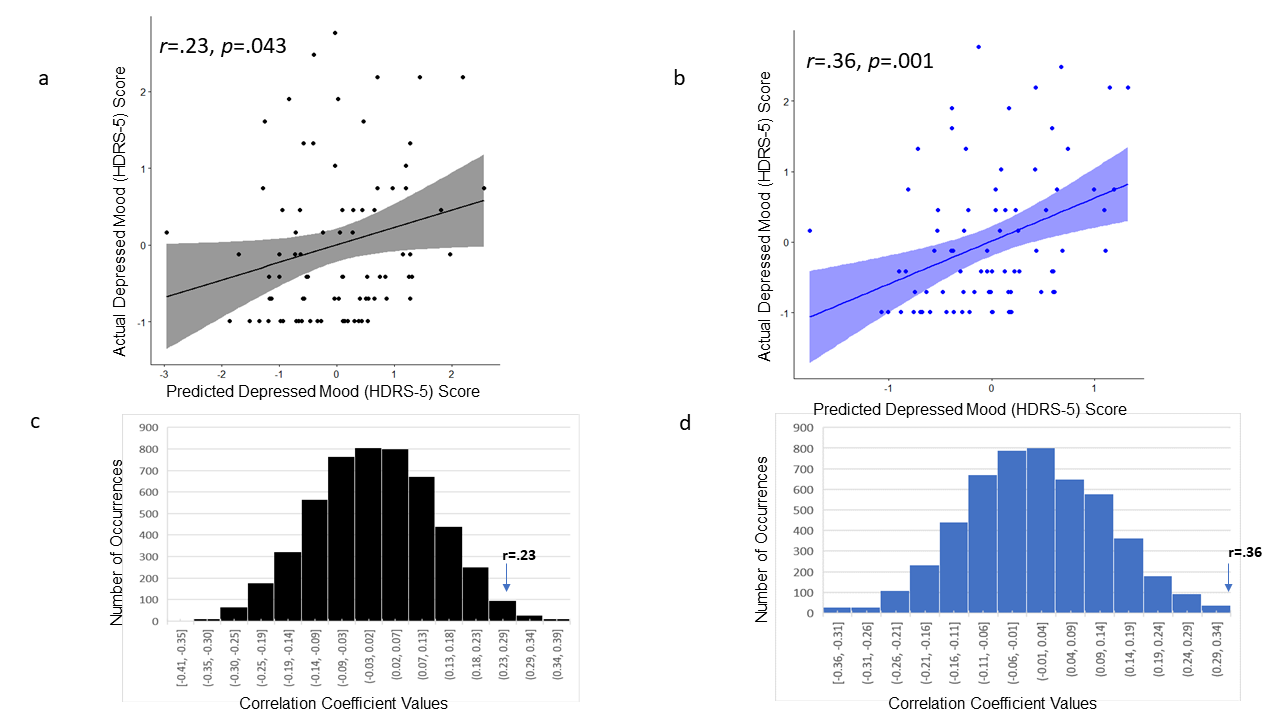 Figure S1: Connectome-based Model Performance for Predicting Depressed Mood Severity The graphs show the correlations between predicted (x-axis) and actual (y-axis) severity scores of depressed mood (five items on the Hamilton Depression Rating Scale, HDRS-5) in the (a) combined and (b) negative networks generated using Connectome-based Predictive Modeling (CPM). Predicted and actual severity scores are standardized to z-scores and the correlation between the scores (r) and the corresponding significance value (p) are presented. The distribution of correlations with a permutation test of 5000 times in the (c) combined and (d) negative networks. 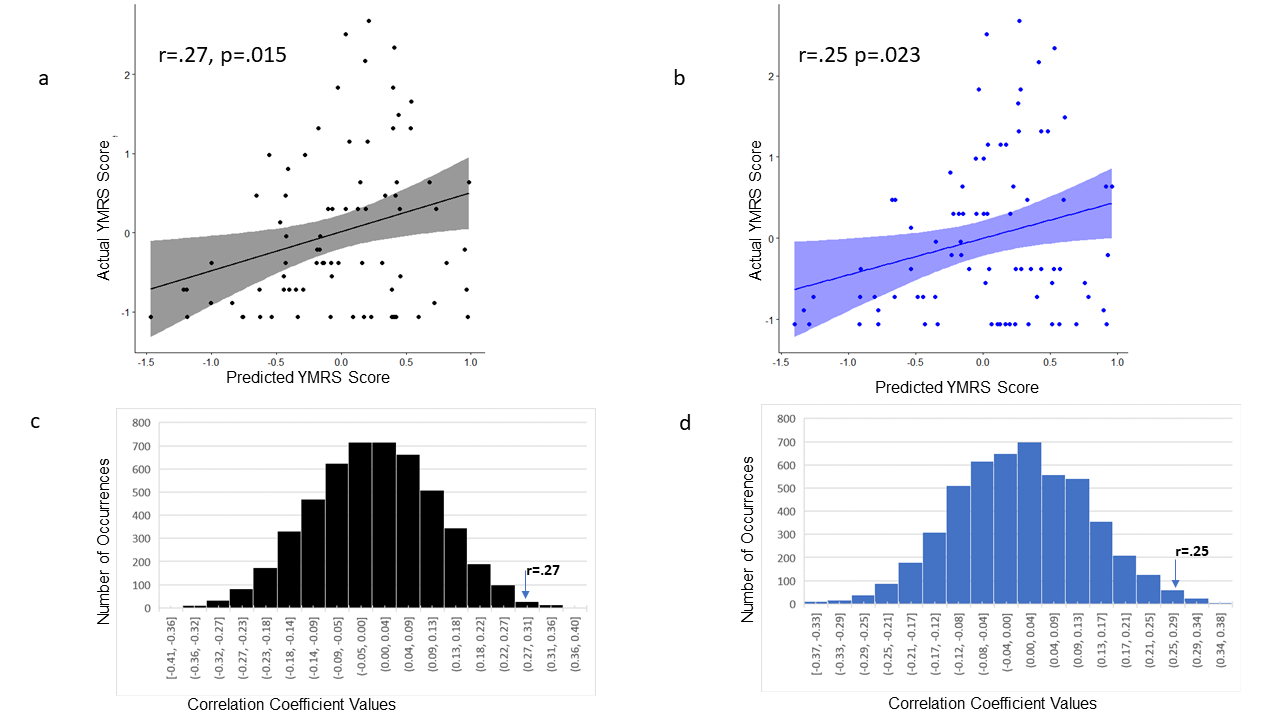 Figure S2: Connectome-based Model Performance for Predicting Elevated Mood Severity The graphs show the correlations between predicted (x-axis) and actual (y-axis) severity scores of elevated mood (Young Mania Rating Scale, YMRS, scores) in the combined (a) and negative (b) networks generated using Connectome-based Predictive Modeling. Predicted and actual severity scores are standardized to z-scores and the correlation between the scores (r) and the corresponding significance value (p) are presented. The distribution of correlation by a permutation test of 5000 times in the (c) combined and (d) negative networks. TABLE S1. Participant Demographic and Clinical FeaturesAbbreviations: HDRS-29: 29-item Hamilton Depression Rating Scale; YMRS: Young Mania Rating Scale; HDRS-5: 5-item Hamilton Depression Rating Scale (summing five items from the HDRS that showed the highest loading for depression (i.e., depressed mood, work and interests, guilt, psychomotor retardation, and suicide); YMRS: Young Mania Rating Scale; NOS -Not Otherwise Specified; SD: Standard Deviation; N: Number of cases; %: Percentage of cases. aScores not available: Rapid cycling, lifetime anti-convulsant, anti-depressant, antipsychotic use, and lifetime other psychiatric disorders comorbidity for one participant, and lifetime lithium carbonate use for four participants. TABLE S2: High degree nodes and their connections in the negative and positive networks predictive of the 29-item Hamilton Depression Rating Scale severity in adults with bipolar disorder Abbreviations: L: Left Hemisphere; R: Right Hemisphere; L/R: Bilateral; PFC: Prefrontal Cortex; OFC: Orbitofrontal cortex; dlPFC: Dorsolateral Prefrontal Cortex; vlPFC: Ventrolateral Prefrontal Cortex; vACC: Ventral Anterior Cingulate Cortex; dACC: Dorsal Anterior Cingulate Cortex; STG: Superior Temporal Gyrus; ITG: Inferior Temporal Gyrus; IFG: Inferior Frontal Gyrus; Fr. Eye Field: Frontal Eye Field; Prim. Auditory: Primary Auditory; Pri. Sensory: Primary Sensory; Pri. Motor: Primary Motor; Visual Ass: Visual Association Area Characteristics                                                                              Participants with BD Characteristics                                                                              Participants with BD Characteristics                                                                              Participants with BD Characteristics                                                                              Participants with BD Characteristics                                                                              Participants with BDMeanMeanMeanSDAge (years)  29.3  29.3  29.311.1HDRS-29 12.3 12.3 12.310.1HDRS-5  3.4  3.4  3.4 3.4YMRS  6.5  6.5  6.5 6.1NNN%Females51.051.051.063Mood state at scan:Mood state at scan:        Depressed        Depressed27.033.333.333.3        Euthymic        Euthymic26.032.132.132.1        Elevated        Elevated  15.018.518.518.5        Mixed        Mixed  13.016.116.116.1BDI (vs BDII)BDI (vs BDII) 71.0 87.787.787.7Rapid cyclingaRapid cyclinga41.050.650.650.6Lifetime psychosisLifetime psychosis29.035.835.835.8Unmedicated at scanUnmedicated at scan27.033.333.333.3Lifetime medicationsaLifetime medicationsa        Anticonvulsants        Anticonvulsants53.066.366.366.3        Antipsychotics        Antipsychotics  59.073.873.873.8        Antidepressants        Antidepressants62.077.577.577.5        Lithium carbonate        Lithium carbonate37.048.148.148.1ComorbidityComorbidityLifetime substance use disordersLifetime substance use disorders        Alcohol dependence        Alcohol dependence11.013.613.613.6        Alcohol abuse        Alcohol abuse14.017.317.317.3        Cannabis dependence        Cannabis dependence11.013.613.613.6        Cannabis abuse        Cannabis abuse9.011.111.111.1        Cocaine dependence        Cocaine dependence8.09.99.99.9        Cocaine abuse        Cocaine abuse3.03.73.73.7        Opiate dependence        Opiate dependence4.04.94.94.9        Opiate abuse        Opiate abuse1.01.21.21.2        Polysubstance dependence        Polysubstance dependence3.03.73.73.7        Polysubstance abuse        Polysubstance abuse1.01.21.21.2Lifetime other psychiatric disordersaLifetime other psychiatric disordersa        Post-traumatic stress disorder        Post-traumatic stress disorder16.020.020.020.0        Panic disorder        Panic disorder11.013.813.813.8        Social phobia        Social phobia9.011.311.311.3        Generalized anxiety disorder        Generalized anxiety disorder7.08.88.88.8        Specific phobia        Specific phobia8.010.010.010.0        Obsessive-compulsive disorder                        Obsessive-compulsive disorder                4.05.05.05.0        Anorexia nervosa        Anorexia nervosa6.07.57.57.5        Bulimia nervosa        Bulimia nervosa5.06.36.36.3        Binge eating disorder        Binge eating disorder3.03.83.83.8        Eating Disorder NOS        Eating Disorder NOS2.02.52.52.5NETWORKNODECONNECTIONSCONNECTIONSCONNECTIONSCONNECTIONSCONNECTIONSCONNECTIONSCONNECTIONSPrefrontalPrefrontalPrefrontalSubcorticalInsulaLimbicTemporalParietalCerebellumMotorOccipitalNegativeL Prefrontal R dlPFCR dlPFC-L vACCL ITG-L/R Cerebellum--Negative  (L dlPFC)-L vACCL ITG-L/R Cerebellum--NegativeL medial OFCL medial OFCL medial OFCL dACCL/R rostral PFCL/R rostral PFCL/R rostral PFCR Prefrontal L dlPFCL dlPFCL dlPFCR Caudate-R vACC-----(R dlPFC)R Caudate-R vACC-----R medial OFCR medial OFCR medial OFCL dACCL/R rostral PFCL/R rostral PFCL/R rostral PFCL Fr. Eye FieldL Fr. Eye FieldL Fr. Eye FieldL IFGL IFGL IFGPositiveR CerebellumL medial OFCL medial OFCL medial OFCR InsulaR vACCR STGL/R Pri. SensoryR CerebellumL/R Pri. MotorL/R Visual Ass.PositiveR CerebellumL medial OFCL medial OFCL medial OFCR InsulaR vACCR Pri. AuditoryL/R Pri. SensoryR CerebellumL/R Pri. MotorL/R Visual Ass.